  Universidad Nacional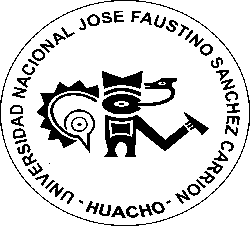     José Faustino Sánchez CarriónFACULTAD DE EDUCACIÓNESCUELA ACADEMICA PROFESIONAL DE EDUCACIÓN SECUNDARIADOCENTE: Dr. Aurelio Remy González CastilloHuacho – Perú2018DATOS GENERALESSUMILLA Y DESCRIPCIÓN DE LA ASIGNATURA CAPACIDADES AL FINALIZAR EL CURSOIV. INDICADORES DE CAPACIDADES AL FINALIZAR EL CURSOV.- DESARROLLO DE LAS UNIDADES DIDACTICASBibliografía:Barriga, C. (2012) Filosofía de la educación. UNMSM – Lima.	 Ferrater, J. (2004) Diccionario de Filosofía. Tomos I, II, III, IV. Ariel S.A. BarcelonaFullat, O. (1992) Filosofías de la educación. Ediciones ceac Barcelona.	Ramírez, I. (2015) Voces de la filosofía de la educación. Ediciones del Lirio. México D.F.Bibliografía:Barriga, C. (2012) Filosofía de la educación. UNMSM – Lima.	 Ferrater, J. (2004) Diccionario de Filosofía. Tomos I, II, III, IV. Ariel S.A. BarcelonaRomano, C. & Fernández, J. (2011) Filosofía y Educación. Perspectivas y Propuestas. Universidad Autónoma de Puebla. México.	Vásquez, S. (2012) La filosofía de la educación: estado de la cuestión y líneas esenciales. CIAFIC Ediciones Buenos Aires.Bibliografía:              Abbagnano, N. & Visalberghi, A. (1999) Historia de la pedagogía. FCE – México.Barriga, C. (2012) Filosofía de la educación. UNMSM – Lima.	 Ferrater, J. (2004) Diccionario de Filosofía. Tomos I, II, III, IV. Ariel S.A. Barcelona   Fullat, O. (1992) Filosofías de la educación. Ediciones ceac Barcelona.Bibliografía:Consejo Nacional de Educación (2006) Proyecto Educativo Nacional 2006 – 2021. Lima    Ferrater, J. (2004) Diccionario de Filosofía. Tomos I, II, III, IV. Ariel S.A. Barcelona    Ley General de Educación. No 28044    MINEDU    (2016) Diseño Curricular Nacional. Lima VI.	MATERIALES EDUCATIVOS Y OTROS RECURSOS DIDÁCTICOSSe utilizarán todos los materiales y recursos requeridos de acuerdo a la naturaleza de los temas programados. Básicamente serán:1. Recursos Humanos:Docente y alumnos2. Materiales Pizarra, motas , plumones3. Medios escritos:Separatas con contenidos temáticosLibros seleccionados según bibliografíaRevistas, periódicos4.  Medios InformáticosEnlaces web Datas para exposiciones.VII. SISTEMAS DE EVALUACIÓN – ART. 127 REGLAMENTO ACADEMICO:VIII. Referencias BibliográficasAbbagnano, N. & Visalberghi, A. (1999) Historia de la PedagogíaFCE. MéxicoBarriga, C. (2012) Filosofía de la educación. UNMSM – Lima.Consejo Nacional de Educación (2006) Proyecto Educativo Nacional. LimaFerrater, J. (2004) Diccionario de Filosofía. Tomos I, II, III, IV. Ariel S.A. BarcelonaFullat, O. (1992) Filosofías de la educación. Ediciones ceac Barcelona.Ley General de Educación. No 28044Marrou, A. (2003) Filosofía de la Educación- Antología. UNMSM – Lima.MINEDU    (2016) Diseño Curricular Nacional. Lima.Priani, E. & López, I. (2009) Historia de las doctrinas filosóficas. Prentice Hall. México.  Ramírez, I. (2015) Voces de la filosofía de la educación. Ediciones del Lirio.    México D.FRomano, C. & Fernández, J. (2011) Filosofía y Educación. Perspectivas y Propuestas. Universidad Autónoma de Puebla. México.Tünnermann, C. (2008) Panorama general sobre la filosofía de la educación. Editorial Hispamer. Nicaragua.	Vásquez, S. (2012) La filosofía de la educación: estado de la cuestión y líneas esenciales. CIAFIC Ediciones. Buenos Aires.Zamudio, J. (2012) Epistemología y Educación. Red Tercer Milenio. MéxicoReferencias electrónicas  Unidad didáctica ICohan, Walter  Filosofía de la Educación. Algunas perspectivas actuales.           revistas.usal.es/index.php/0214-3402/article/download/3438/3457Diaz Genis Andrea Consideraciones sobre la filosofía de la educación            https://dialnet.unirioja.es/descarga/articulo/4805877.pdfFullat, Octavi Filosofía de la educación concepto y límites           www.raco.cat/index.php/Educar/article/download/42178/90078López Calva, Juan Martin Características y funciones de una filosofía compleja de la educación. www.comie.org.mx/congreso/memoriaelectronica/v09/.../at08/PRE1178149439.pdfQuintanas Cabanas, Concepto de filosofía de la educación.            https://www.jstor.org/stable/23765449Quintana Cabanas La filosofía de la educación como crítica de la Razón pedagógica y como una filosofía aplicada.           https://sociofilosofia.wordpress.com/.../la-filosofia-de-la-educacion-        como-critica-de-la...Unidad Didáctica II	Arriaran- Cuellar, Samuel Filosofía y praxis educativa según Adolfo Sánchez Vásquez           https://www.sciencedirect.com/science/article/pii/S2007287214719584Maritain, Jacques Los fines de la educación           www.jacquesmaritain.com/pdf/10_EDU/01_ED_FinEdu.pdfRivas, Elys  Epistemología de la educación y la pedagogía            revistas.upel.edu.ve/index.php/sinopsis_educativa/article/download/6444/3651Romero Griego, Miguel Ética, valores y educación           www.filosofia.buap.mx/Libro%20Dra_Carmen.pdfUnidad Didáctica IIIFermoso, Paciano Bertrand Russel, teórico de la educación           www.raco.cat/index.php/EstudiGral/article/view/4355Medina Rubio, Rogelio La diversidad de niveles de acceso al conocimiento de los fenómenos educativos            https://dialnet.unirioja.es/servlet/articulo?codigo=2314546Nassif, Ricardo La doctrina pedagógica de Rousseau            www.memoria.fahce.unlp.edu.ar/library?a=d&c=arti&d=Jpr1413Pasillas Valdez, Miguel Ángel Estructura y modo de ser de las teorías pedagógicas           www.imced.edu.mx/portal/files/EthosWeb/Archivo/31-7.pdfVilafranca Manguan, Isabel La filosofía de la educación de Rousseau: el naturalismo eudamonista           https://dialnet.unirioja.es/descarga/articulo/4172907.pdfUnidad Didáctica IVChiquilín Cubas, Jerson; Zagaceta Sarmiento, Maribel EL CURRÍCULO DE LA EDUCACIÓN BÁSICA EN TIEMPOS DE TRANSFORMACIONES. Los casos de México y Perú            www.redalyc.org/pdf/140/14048873005.pdfCurrículo Nacional de la Educación Básica - Minedu            www.minedu.gob.pe/curriculo/pdf/curriculo-nacional-2016-2.pdfConsejo Nacional de la Educación  Proyecto educativo nacional Balance y recomendaciones           www.cne.gob.pe/uploads/publicaciones/.../balance-del-pen-enero-2016-    junio-2017.p...	Ley General de educación No 28044           www.minedu.gob.pe/p/ley_general_de_educacion_28044.pdfVIDEOS RELACIONADOS A FILOSOFIA DE LA EDUCACION  WEB YOUTUBECUATRO FILOSOFIAS DE LA EDUCACION que somos y que querríamos llegar a ser            https://www.youtube.com/watch?v=WD0qi2CebPAFernando Savater El valor de Educar           https://www.youtube.com/watch?v=uJEaarNA4lgFernando Savater  Ética para enseñar           https://www.youtube.com/watch?v=CbN_TZvaONEFernando Savater para qué sirve la educación           https://www.youtube.com/watch?v=CR54AV2XtFYHuacho, Febrero del 2018.                      ….….……………………………………….. Aurelio Remy González CastilloDNI 17928957 DOCENTE 1.1  DEPARTAMENTO  ACADÉMICOCIENCIAS DE LA EDUCACIÓN Y LA TECNOLOGÍA EDUCATIVA1.2  ESCUELA ACADEMICA PROFESIONAL EDUCACIÓN SECUNDARIA1.3  ASIGNATURA FILOSOFÍA Y DOCTRINA DE LA EDUCACIÓN1.4  DOCENTEDR. AURELIO REMY GONZÁLEZ CASTILLO1.5  CREDITOS31.6  PRE RESQUISITONINGUNO1.7  CODIGO1071.8  CONDICIONOBLIGATORIO1.9  DURACION17 SEMANAS   1.10 HORAS68(68)1.11 CORREO ELECTRONICOargocas@hotmail.comLa finalidad de la presente asignatura es analizar, comprender e interpretar en forma crítica el rol de la filosofía de la educación en su reflexión de la naturaleza y sentido de los problemas epistemológicos, axiológicos, teleológico, ontológico y metodológico de   la educación; la constitución doctrinaria de la educación y el análisis filosóficos de los documentos normativos-curriculares de sistema  de la educación peruana.Su desarrollo se hará en un ciclo académico que comprenderá el lapso de cuatro meses, en cuatro unidades didácticas (módulos), promoviendo del desarrollo de competencias, capacidades y el desempeño de los estudiantes, que serán evaluadas cada cuatro semanas.CAPACIDAD DE LA UNIDAD DIDACTICANOMBRE DE LA UNIDAD DIDACTICASEMANAS UNIDADIAnaliza e interpreta el significado, objeto, campo, funciones, tareas e importancia de la filosofía de la educación, reconociendo sus aportes pata entender la realidad educativa.LA FILOSOFÍA DE LA EDUCACIÓN 1-4UNIDADIIAnaliza e interpreta los problemas epistemológicos, ontológicos, teleológicos, axiológicos y metodológicos de la educación como medio de mejora de la práctica educativa.PROBLEMAS FUNDAMENTALES DE LA FILOSOFÍA DE LA EDUCACIÓN5-8UNIDADIIIAnaliza e interpreta el significado, características y estructura de la doctrina de la educación estudiando ejemplos de pensamientos educativos de pedagogías contemporáneas. LA DOCTRINA DE LA EDUCACIÓN9-13UNIDADIVAnaliza e interpreta la orientación filosófica y doctrinaria, explícita o subyacente en los documentos normativos curriculares del sistema educativo nacional.ORIENTACION FILOSÓFICO DOCTRINARIA DE DOCUMENTOS NORMATIVOS CURRICULARES DEL SISTEMA EDUCATIVO NACIONAL14-17NÚMEROINDICADORES DE CAPACIDAD AL FINALIZAR EL CURSOI1Comprende y explica el significado, objeto y campo de la filosofía de la educación en el campo de las ciencias de la educación.I2Identifica y explica las funciones y tareas de la filosofía de la educación en la educación contemporánea.I3Explica la importancia de la filosofía de la educación en la sociedad del actual.II1Analiza y explica los problemas epistemológicos, ontológicos de la filosofía de la educación reflexionando sobre la práctica educativa. II2Conoce y explica los problemas teleológicos, axiológicos y metodológicos presentes en la práctica educativa.III1Analiza e interpreta el significado, características y estructura de la doctrina de la educación.III2Analiza ejemplos de formación de pensamientos educativos y teorías de pedagogías contemporáneas.IV1Analiza e interpreta la orientación filosófica doctrinaria de la Ley General de Educación y el Proyecto Educativo Nacional, en forma críticaIV2Explica el sentido filosófico doctrinario del Diseño Curricular Nacional, orientado a su especialidad. Unidad Didáctica I : La filosofía de  la educaciónCAPACIDAD DE LA UNIDAD DIDÁCTICA I: Analiza e interpreta el significado, objeto, campo, funciones, tareas e importancia de la filosofía de la educación, reconociendo sus aportes para entender la realidad educativa.CAPACIDAD DE LA UNIDAD DIDÁCTICA I: Analiza e interpreta el significado, objeto, campo, funciones, tareas e importancia de la filosofía de la educación, reconociendo sus aportes para entender la realidad educativa.CAPACIDAD DE LA UNIDAD DIDÁCTICA I: Analiza e interpreta el significado, objeto, campo, funciones, tareas e importancia de la filosofía de la educación, reconociendo sus aportes para entender la realidad educativa.CAPACIDAD DE LA UNIDAD DIDÁCTICA I: Analiza e interpreta el significado, objeto, campo, funciones, tareas e importancia de la filosofía de la educación, reconociendo sus aportes para entender la realidad educativa.CAPACIDAD DE LA UNIDAD DIDÁCTICA I: Analiza e interpreta el significado, objeto, campo, funciones, tareas e importancia de la filosofía de la educación, reconociendo sus aportes para entender la realidad educativa.CAPACIDAD DE LA UNIDAD DIDÁCTICA I: Analiza e interpreta el significado, objeto, campo, funciones, tareas e importancia de la filosofía de la educación, reconociendo sus aportes para entender la realidad educativa.CAPACIDAD DE LA UNIDAD DIDÁCTICA I: Analiza e interpreta el significado, objeto, campo, funciones, tareas e importancia de la filosofía de la educación, reconociendo sus aportes para entender la realidad educativa.CAPACIDAD DE LA UNIDAD DIDÁCTICA I: Analiza e interpreta el significado, objeto, campo, funciones, tareas e importancia de la filosofía de la educación, reconociendo sus aportes para entender la realidad educativa.Unidad Didáctica I : La filosofía de  la educaciónUnidad Didáctica I : La filosofía de  la educaciónSemana cesionesContenidosContenidosContenidosContenidosEstrategia didácticaEstrategia didácticaIndicadores de logro de la capacidadUnidad Didáctica I : La filosofía de  la educaciónSemana cesionesCognitivosProcedimentalProcedimentalActitudinalEstrategia didácticaEstrategia didácticaIndicadores de logro de la capacidadUnidad Didáctica I : La filosofía de  la educación1ra2/4 –7/42da9 - 133ra16 - 20   4ta23 - 27Explica el significado, objeto y campo de la filosofía de la educaciónPrecisa funciones y tareas de la filosofía de la educación Explica la importancia de la filosofía de la educación en la sociedad actual.EVALUACION ESCRITASeñalan las diferentes definiciones de la filosofía de la educaciónElabora un paralelo de funciones y tareas de la filosofía de la educación.Elabora esquema de ideas sobre la importancia de la filosofía de la educación.EVALUACION ORALSeñalan las diferentes definiciones de la filosofía de la educaciónElabora un paralelo de funciones y tareas de la filosofía de la educación.Elabora esquema de ideas sobre la importancia de la filosofía de la educación.EVALUACION ORALAsume una actitud crítica.Reflexiona sobre el carácter de las funciones.Valora positivamente la importancia de la filosofía de la educación.SUSTENTACION DE TRABAJOExposición de docentes y estudiantesMétodo dialógicoLluvia de ideas.Trabajo grupalLectura dirigida y comentario de textosParticipación en foros y actividadesExposición de docentes y estudiantesMétodo dialógicoLluvia de ideas.Trabajo grupalLectura dirigida y comentario de textosParticipación en foros y actividadesComprende con claridad las formas de entender la filosofía de la educaciónIdentifica y explica las funciones y tareas de la filosofía de la educación.Explica la importancia de la filosofía de la educación en la sociedad actual.Unidad Didáctica I : La filosofía de  la educaciónEVALUACIÓN DE LA UNIDAD DIDÁCTICAEVALUACIÓN DE LA UNIDAD DIDÁCTICAEVALUACIÓN DE LA UNIDAD DIDÁCTICAEVALUACIÓN DE LA UNIDAD DIDÁCTICAEVALUACIÓN DE LA UNIDAD DIDÁCTICAEVALUACIÓN DE LA UNIDAD DIDÁCTICAEVALUACIÓN DE LA UNIDAD DIDÁCTICAUnidad Didáctica I : La filosofía de  la educaciónEVIDENCIA DE CONOCIMIENTOSEVIDENCIA DE CONOCIMIENTOSEVIDENCIA DE PRODUCTOEVIDENCIA DE PRODUCTOEVIDENCIA DE PRODUCTOEVIDENCIA DE DESEMPEÑOEVIDENCIA DE DESEMPEÑOUnidad Didáctica I : La filosofía de  la educaciónConceptúa con claridad el significado, objeto, campo, funciones, tareas e importancia de la filosofía de la  educaciónConceptúa con claridad el significado, objeto, campo, funciones, tareas e importancia de la filosofía de la  educaciónElabora paralelo y esquema acorde a pautasElabora paralelo y esquema acorde a pautasElabora paralelo y esquema acorde a pautasExposición y discusión de la temática en el aulaExposición y discusión de la temática en el aulaUNIDAD DIDACTICA II: Problemas fundamentales de la filosofía de la educaciónCAPACIDAD DE LA UNIDAD DIDÁCTICA II: Analiza e interpreta los problemas epistemológicos, ontológicos, teleológicos, axiológicos y metodológicos de la educación como medio de mejora de la práctica educativa. CAPACIDAD DE LA UNIDAD DIDÁCTICA II: Analiza e interpreta los problemas epistemológicos, ontológicos, teleológicos, axiológicos y metodológicos de la educación como medio de mejora de la práctica educativa. CAPACIDAD DE LA UNIDAD DIDÁCTICA II: Analiza e interpreta los problemas epistemológicos, ontológicos, teleológicos, axiológicos y metodológicos de la educación como medio de mejora de la práctica educativa. CAPACIDAD DE LA UNIDAD DIDÁCTICA II: Analiza e interpreta los problemas epistemológicos, ontológicos, teleológicos, axiológicos y metodológicos de la educación como medio de mejora de la práctica educativa. CAPACIDAD DE LA UNIDAD DIDÁCTICA II: Analiza e interpreta los problemas epistemológicos, ontológicos, teleológicos, axiológicos y metodológicos de la educación como medio de mejora de la práctica educativa. CAPACIDAD DE LA UNIDAD DIDÁCTICA II: Analiza e interpreta los problemas epistemológicos, ontológicos, teleológicos, axiológicos y metodológicos de la educación como medio de mejora de la práctica educativa. CAPACIDAD DE LA UNIDAD DIDÁCTICA II: Analiza e interpreta los problemas epistemológicos, ontológicos, teleológicos, axiológicos y metodológicos de la educación como medio de mejora de la práctica educativa. CAPACIDAD DE LA UNIDAD DIDÁCTICA II: Analiza e interpreta los problemas epistemológicos, ontológicos, teleológicos, axiológicos y metodológicos de la educación como medio de mejora de la práctica educativa. UNIDAD DIDACTICA II: Problemas fundamentales de la filosofía de la educaciónUNIDAD DIDACTICA II: Problemas fundamentales de la filosofía de la educaciónSemanaContenidosContenidosContenidosContenidosEstrategia didácticaEstrategia didácticaIndicadores de logro de la capacidad UNIDAD DIDACTICA II: Problemas fundamentales de la filosofía de la educaciónSemanaConceptualProcedimentalProcedimentalActitudinalEstrategia didácticaEstrategia didácticaIndicadores de logro de la capacidad UNIDAD DIDACTICA II: Problemas fundamentales de la filosofía de la educación1ra30/4 -42da 7-113ra14 – 184ta21/05 al 25/5Analiza problema epistemológico de la educaciónExplica los problemas ontológicos y teleológicos de la educación.Comprende los problemas axiológicos y metodológicos de la educaciónEVALUACION ESCRITAComenta analíticamente el problema epistemológico.Elabora breve ensayo sobre el impacto de problemas ontológicos y teleológicosElabora un cuadro sobre los problemas axiológicos y teleológicos de la educaciónEVALUACION ORALComenta analíticamente el problema epistemológico.Elabora breve ensayo sobre el impacto de problemas ontológicos y teleológicosElabora un cuadro sobre los problemas axiológicos y teleológicos de la educaciónEVALUACION ORALReflexiona con criticidad el problema epistemológico.Valora los problemas ontológicos y teleológicos de la educación.Valora los factores y sujetos que influyen en la educación donde vivesValora los problemas axiológicos y teleológicos de la educación en relación a su realidad.Exposición de docentes y estudiantesMétodo dialógicoLluvia de ideas.Trabajo grupalLectura dirigida y comentadaParticipa en  actividadesExposición de docentes y estudiantesMétodo dialógicoLluvia de ideas.Trabajo grupalLectura dirigida y comentadaParticipa en  actividadesAnaliza el problema epistemológico de la educación en relación a la práctica educativa.Analiza y explica los problemas ontológicos y teleológicos en relación con la práctica educativa.Conoce con claridad problemas axiológicos y teleológicos presentes en la práctica educativa.SUSTENTACION DE TRABAJOUNIDAD DIDACTICA II: Problemas fundamentales de la filosofía de la educaciónEVALUACIÓN DE LA UNIDAD DIDÁCTICAEVALUACIÓN DE LA UNIDAD DIDÁCTICAEVALUACIÓN DE LA UNIDAD DIDÁCTICAEVALUACIÓN DE LA UNIDAD DIDÁCTICAEVALUACIÓN DE LA UNIDAD DIDÁCTICAEVALUACIÓN DE LA UNIDAD DIDÁCTICAEVALUACIÓN DE LA UNIDAD DIDÁCTICAUNIDAD DIDACTICA II: Problemas fundamentales de la filosofía de la educaciónEVIDENCIA DE CONOCIMIENTOSEVIDENCIA DE CONOCIMIENTOSEVIDENCIA DE PRODUCTOEVIDENCIA DE PRODUCTOEVIDENCIA DE PRODUCTOEVIDENCIA DE DESEMPEÑOEVIDENCIA DE DESEMPEÑOUNIDAD DIDACTICA II: Problemas fundamentales de la filosofía de la educaciónConoce los problemas de la filosofía de la educaciónConoce los problemas de la filosofía de la educaciónOrganiza y transmite ideas en forma claraOrganiza y transmite ideas en forma claraOrganiza y transmite ideas en forma claraAborda en forma reflexiva los problemas de la filosofía de la educación.Aborda en forma reflexiva los problemas de la filosofía de la educación.UNIDAD DIDACTICA III: La Doctrina de la EducaciónCAPACIDAD DE LA UNIDAD DIDÁCTICA III:  Analiza e interpreta el significado, características y estructura de la doctrina de la educación estudiando ejemplos de pensamientos educativos de pedagogías contemporáneas  CAPACIDAD DE LA UNIDAD DIDÁCTICA III:  Analiza e interpreta el significado, características y estructura de la doctrina de la educación estudiando ejemplos de pensamientos educativos de pedagogías contemporáneas  CAPACIDAD DE LA UNIDAD DIDÁCTICA III:  Analiza e interpreta el significado, características y estructura de la doctrina de la educación estudiando ejemplos de pensamientos educativos de pedagogías contemporáneas  CAPACIDAD DE LA UNIDAD DIDÁCTICA III:  Analiza e interpreta el significado, características y estructura de la doctrina de la educación estudiando ejemplos de pensamientos educativos de pedagogías contemporáneas  CAPACIDAD DE LA UNIDAD DIDÁCTICA III:  Analiza e interpreta el significado, características y estructura de la doctrina de la educación estudiando ejemplos de pensamientos educativos de pedagogías contemporáneas  CAPACIDAD DE LA UNIDAD DIDÁCTICA III:  Analiza e interpreta el significado, características y estructura de la doctrina de la educación estudiando ejemplos de pensamientos educativos de pedagogías contemporáneas  CAPACIDAD DE LA UNIDAD DIDÁCTICA III:  Analiza e interpreta el significado, características y estructura de la doctrina de la educación estudiando ejemplos de pensamientos educativos de pedagogías contemporáneas  CAPACIDAD DE LA UNIDAD DIDÁCTICA III:  Analiza e interpreta el significado, características y estructura de la doctrina de la educación estudiando ejemplos de pensamientos educativos de pedagogías contemporáneas  UNIDAD DIDACTICA III: La Doctrina de la EducaciónSemanaContenidosContenidosContenidosContenidosEstrategia didácticaEstrategia didácticaIndicadores de logro de la capacidad UNIDAD DIDACTICA III: La Doctrina de la EducaciónSemanaConceptualProcedimentalProcedimentalActitudinalEstrategia didácticaEstrategia didácticaIndicadores de logro de la capacidad UNIDAD DIDACTICA III: La Doctrina de la Educación1ra28 -1/62da4 -8/63ra11 - 154ta18 - 225ta25 - 28Analiza el significado, características de la doctrina de la educación.Explica la doctrina pedagógica de Rousseau.Analiza ideas educativas de Bertrand RusselExplica pensamientos educativos de pedagogías tecnológicas, existencialistas y personalistasEVALUACION ESCRITAUtiliza la técnica del resumen para su mejor comprensión.Lectura dirigida y analítica sobre las ideas de Rousseau.Elabora esquema de las ideas de RusselElabora cuadro comparativo de ideas de pedagogías tecnológica, existencialistas y personalistas.EVALUACION ORALUtiliza la técnica del resumen para su mejor comprensión.Lectura dirigida y analítica sobre las ideas de Rousseau.Elabora esquema de las ideas de RusselElabora cuadro comparativo de ideas de pedagogías tecnológica, existencialistas y personalistas.EVALUACION ORALAsume una actitud crítica respecto al enfoque tratado.Valora la vigencia de las ideas de Rousseau para la educación actual.Valora vigencia de ideas educativas de RusselValora pertinencia de principios básicos de pedagogías tecnológica, existencialistas y personalistas.Exposición de docentes y estudiantesMétodo dialógicoLluvia de ideas.Trabajo grupal.Acceso al aula virtualParticipa en foros y actividadesExposición de docentes y estudiantesMétodo dialógicoLluvia de ideas.Trabajo grupal.Acceso al aula virtualParticipa en foros y actividadesAnaliza e interpreta significado, características y estructura de la doctrina de la educación.Explica la doctrina pedagógica de RousseauExplica las ideas educativas de Russel.Explica pensamientos educativos de pedagogías tecnológica, existencialista y personalista estableciendo diferencias y semejanzas.SUSTENTACIÓN DE TRABAJOUNIDAD DIDACTICA III: La Doctrina de la EducaciónEVALUACIÓN DE LA UNIDAD DIDÁCTICAEVALUACIÓN DE LA UNIDAD DIDÁCTICAEVALUACIÓN DE LA UNIDAD DIDÁCTICAEVALUACIÓN DE LA UNIDAD DIDÁCTICAEVALUACIÓN DE LA UNIDAD DIDÁCTICAEVALUACIÓN DE LA UNIDAD DIDÁCTICAEVALUACIÓN DE LA UNIDAD DIDÁCTICAUNIDAD DIDACTICA III: La Doctrina de la EducaciónEVIDENCIA DE CONOCIMIENTOSEVIDENCIA DE CONOCIMIENTOSEVIDENCIA DE PRODUCTOEVIDENCIA DE PRODUCTOEVIDENCIA DE PRODUCTOEVIDENCIA DE DESEMPEÑOEVIDENCIA DE DESEMPEÑOUNIDAD DIDACTICA III: La Doctrina de la EducaciónAnaliza y explica los diferentes pensamientos educativos contemporáneos.Analiza y explica los diferentes pensamientos educativos contemporáneos.Sintetiza con claridad los pensamientos educativos contemporáneos.Sintetiza con claridad los pensamientos educativos contemporáneos.Sintetiza con claridad los pensamientos educativos contemporáneos.Describe características básicas de los pensamientos educativos analizados.Describe características básicas de los pensamientos educativos analizados.UNIDAD DIDACTICA IV: Orientación filosófico doctrinaria de documentos normativos y curriculares del sistema educativo nacional.CAPACIDAD DE LA UNIDAD DIDÁCTICA IV: Analiza e interpreta la orientación filosófica y doctrinaria explícita o subyacente en los documentos normativos y curriculares del sistema educativo nacional.CAPACIDAD DE LA UNIDAD DIDÁCTICA IV: Analiza e interpreta la orientación filosófica y doctrinaria explícita o subyacente en los documentos normativos y curriculares del sistema educativo nacional.CAPACIDAD DE LA UNIDAD DIDÁCTICA IV: Analiza e interpreta la orientación filosófica y doctrinaria explícita o subyacente en los documentos normativos y curriculares del sistema educativo nacional.CAPACIDAD DE LA UNIDAD DIDÁCTICA IV: Analiza e interpreta la orientación filosófica y doctrinaria explícita o subyacente en los documentos normativos y curriculares del sistema educativo nacional.CAPACIDAD DE LA UNIDAD DIDÁCTICA IV: Analiza e interpreta la orientación filosófica y doctrinaria explícita o subyacente en los documentos normativos y curriculares del sistema educativo nacional.CAPACIDAD DE LA UNIDAD DIDÁCTICA IV: Analiza e interpreta la orientación filosófica y doctrinaria explícita o subyacente en los documentos normativos y curriculares del sistema educativo nacional.CAPACIDAD DE LA UNIDAD DIDÁCTICA IV: Analiza e interpreta la orientación filosófica y doctrinaria explícita o subyacente en los documentos normativos y curriculares del sistema educativo nacional.CAPACIDAD DE LA UNIDAD DIDÁCTICA IV: Analiza e interpreta la orientación filosófica y doctrinaria explícita o subyacente en los documentos normativos y curriculares del sistema educativo nacional.UNIDAD DIDACTICA IV: Orientación filosófico doctrinaria de documentos normativos y curriculares del sistema educativo nacional.SemanaContenidosContenidosContenidosContenidosEstrategia didácticaEstrategia didácticaIndicadores de logro de la capacidad UNIDAD DIDACTICA IV: Orientación filosófico doctrinaria de documentos normativos y curriculares del sistema educativo nacional.SemanaConceptualProcedimentalProcedimentalActitudinalEstrategia didácticaEstrategia didácticaIndicadores de logro de la capacidad UNIDAD DIDACTICA IV: Orientación filosófico doctrinaria de documentos normativos y curriculares del sistema educativo nacional.1ra2 -6/72da9 - 133ra16 – 204ta23 – 27Analiza la orientación filosófica doctrinaria de la Ley General de Educación.Explica la orientación filosófica del Proyecto Educativo Nacional.Explica el sentido filosófico del Diseño Curricular Nacional.EVALUACION ESCRITACompara análisis de ley entre paresConfronta  análisis filosófico en claseElabora un ensayo breve sobre el sentido filosófico del DCNEVALUACION ORALCompara análisis de ley entre paresConfronta  análisis filosófico en claseElabora un ensayo breve sobre el sentido filosófico del DCNEVALUACION ORALAnaliza críticamente la Ley General de Educación.Precisa el sentido de los objetivos del Proyecto educativo nacionalReconoce y valora el sentido filosófico del DCN.Exposición de docentes y estudiantesMétodo dialógicoLluvia de ideas.Trabajo grupal.Lectura y análisis de textos.Participa en  actividadesExposición de docentes y estudiantesMétodo dialógicoLluvia de ideas.Trabajo grupal.Lectura y análisis de textos.Participa en  actividadesAnaliza e interpreta la orientación filosófica doctrinaria de la Ley General de EducaciónAnaliza y confronta la orientación filosófica del Proyecto Educativo Nacional.Explica el sentido filosófico del DCN en relación al contexto regional.SUSTENTACION DE TRABAJOUNIDAD DIDACTICA IV: Orientación filosófico doctrinaria de documentos normativos y curriculares del sistema educativo nacional.EVALUACIÓN DE LA UNIDAD DIDÁCTICAEVALUACIÓN DE LA UNIDAD DIDÁCTICAEVALUACIÓN DE LA UNIDAD DIDÁCTICAEVALUACIÓN DE LA UNIDAD DIDÁCTICAEVALUACIÓN DE LA UNIDAD DIDÁCTICAEVALUACIÓN DE LA UNIDAD DIDÁCTICAEVALUACIÓN DE LA UNIDAD DIDÁCTICAUNIDAD DIDACTICA IV: Orientación filosófico doctrinaria de documentos normativos y curriculares del sistema educativo nacional.EVIDENCIA DE CONOCIMIENTOSEVIDENCIA DE CONOCIMIENTOSEVIDENCIA DE PRODUCTOEVIDENCIA DE PRODUCTOEVIDENCIA DE PRODUCTOEVIDENCIA DE DESEMPEÑOEVIDENCIA DE DESEMPEÑOUNIDAD DIDACTICA IV: Orientación filosófico doctrinaria de documentos normativos y curriculares del sistema educativo nacional.Conoce las tendencias filosóficas de los documentos normativos Conoce las tendencias filosóficas de los documentos normativos Compara las características filosóficas de los documentos normativos.Compara las características filosóficas de los documentos normativos.Compara las características filosóficas de los documentos normativos.Identifica con claridad en las exposiciones sobre los temas desarrollados en clase.Identifica con claridad en las exposiciones sobre los temas desarrollados en clase.CRITERIOSINDICADORESMODALIDADESPROCEDIMIENTOTÉCNICASINSTRUMENTOSComprensión del significado, objeto, campo, funciones, tareas e importancia de la filosofía de la educaciónExpresa en forma oral o escrita lo que se entiende por filosofía de la educaciónAutoevaluación, heteroevaluación y metaevaluación.Escrito y oral (planificado y no planificado).Análisis de contenido.Cuestionario, exposición.Comprensión y explicación de los problemas epistemológicos, ontológicos, teleológicos, axiológicos y metodológicos de la educación.Conoce y explica los problemas filosóficos de la educaciónHeteroevaluaciónCoevaluación.Escrito y oral.Triangulación.Cuestionarios, exposiciones.Descripción y explicación de características y estructura de ideas de pedagogías contemporáneas.Conoce y explica acerca de características y estructura de ideas pedagógicas contemporáneas.Heteroevaluación y meta evaluación.Escrito y oral.Análisis de contenido.Cuestionario y exposición.Análisis de la orientación filosófica doctrinaria de documentos normativos.Analiza y explica la orientación filosófica doctrinaria de los documentos normativos.Coevaluación y Heteroevaluación.Escrito y oral.Análisis de contenido.Cuestionario y exposición.Requisitos de aprobación de la asignatura:•	Asistencia del 70% de asistencia a cada unidad didáctica (módulo).•	Cumplir con las evaluaciones programadas al término de cada unidad (módulo): prueba escrita, prueba oral y sustentación de trabajo.Requisitos de aprobación de la asignatura:•	Asistencia del 70% de asistencia a cada unidad didáctica (módulo).•	Cumplir con las evaluaciones programadas al término de cada unidad (módulo): prueba escrita, prueba oral y sustentación de trabajo.Requisitos de aprobación de la asignatura:•	Asistencia del 70% de asistencia a cada unidad didáctica (módulo).•	Cumplir con las evaluaciones programadas al término de cada unidad (módulo): prueba escrita, prueba oral y sustentación de trabajo.Requisitos de aprobación de la asignatura:•	Asistencia del 70% de asistencia a cada unidad didáctica (módulo).•	Cumplir con las evaluaciones programadas al término de cada unidad (módulo): prueba escrita, prueba oral y sustentación de trabajo.Requisitos de aprobación de la asignatura:•	Asistencia del 70% de asistencia a cada unidad didáctica (módulo).•	Cumplir con las evaluaciones programadas al término de cada unidad (módulo): prueba escrita, prueba oral y sustentación de trabajo.Requisitos de aprobación de la asignatura:•	Asistencia del 70% de asistencia a cada unidad didáctica (módulo).•	Cumplir con las evaluaciones programadas al término de cada unidad (módulo): prueba escrita, prueba oral y sustentación de trabajo.